ČESKÝ JAZYK	 +   MATEMATIKAPÁTEK  27. 11. 2020 SPOLEČNÁ PRÁCE VE SKUPINÁCH NA MEET – Připravíte si: sešit ČJsešit M Téma učiva: PROCVIČOVÁNÍ UČIVA	ZAOKROUHLOVÁNÍ ČÍSEL U40/2,4	PÍSEMNÉ SČÍTÁNÍ, ODČÍTÁNÍ, NÁSOBENÍ A DĚLENÍ  42/8    48/2   49/12           VYJMENOVANÁ SLOVA B,L - ŠKOLÁKOVSpolečně si budeme procvičovat do sešitu, NEMUSÍTE DODĚLÁVAT PO VÝUCE NA MEETu následuje SAMOSTATNÁ PRÁCE:  MATEMATIKA-DO SEŠITU U55/3,5,6.Bodovaný test z matematiky i českého si napíšeme společně ve škole koncem příštího týdne.HALOO DĚTI, BUDEME SI STÁLE PRAVIDELNĚ ČÍST!!!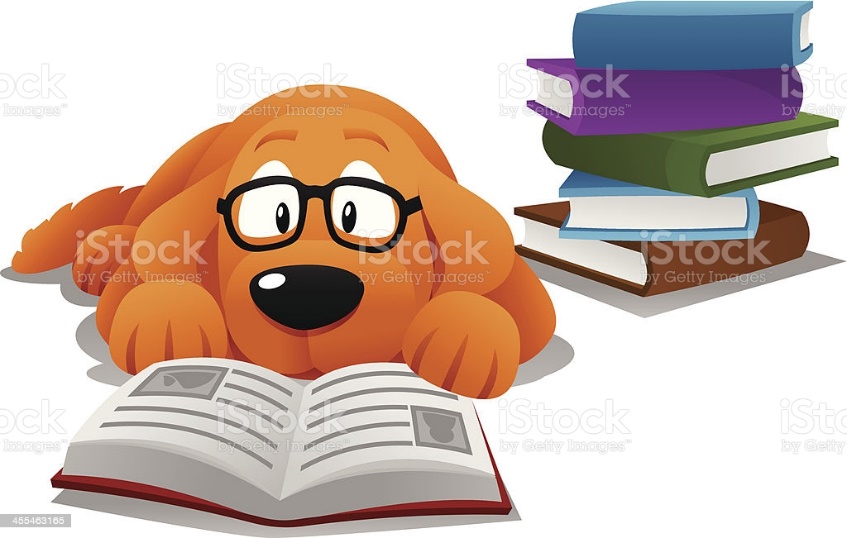 